Diophante : 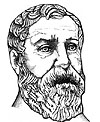 Localité : Alexandie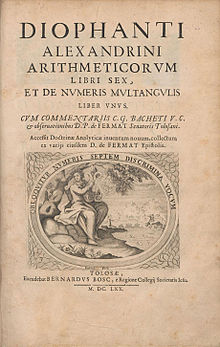 Période de temps : 3 sciècles avant JCŒuvre : ArithmétiqueNationalité : Grec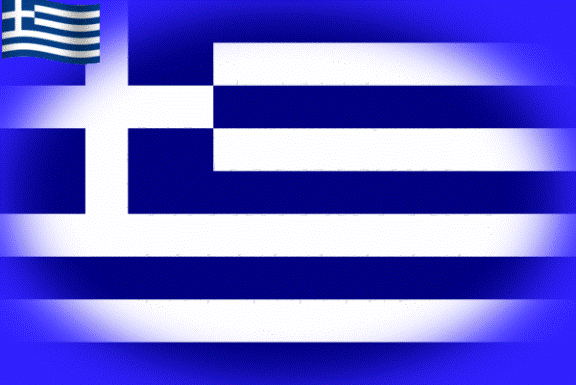 W+X+Y= 22W+X+Z= 20W+Y+Z= 24X+Y+Z= 273W + 3X + 3Y + 3Z= 9393/3= 31